OSNOVNA ŠKOLA MILANA LANGA Bregana, Langova 23.1.2024.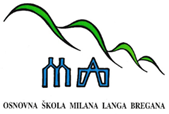 ŠKOLSKA  KUHINJA – MLIJEČNI OBROKza razdoblje od 8. do 12.1.2024. godinePonedjeljak:  krafna + mlijekoUtorak: 	    bolonjez + kiseli krastavci + kruhSrijeda:	    sočne kocke sa chia sjemenkama + mandarina + čajČetvrtak: 	    pohani pileći dinosauri + riža s povrćem + zelena salataPetak:             pecivo sezam – mak + voćni jogurtJELOVNIK  ZA  UČENIKE U  PRODUŽENOM  BORAVKUza razdoblje od 8. do 12.1.2024. godinePonedjeljak: RUČAK: varivo mahune sa purećim mesom i povrćem + kolačUŽINA:   pašteta na kruhu + čajUtorak:RUČAK: bistra juha + pohani svinjski šnicli + pire krumpir + cikla + bananaUŽINA:   puding + puter štangicaSrijeda:RUČAK: varivo prisiljeno zelje s grahom i suhim mesom + pita od jabukaUŽINA:   salama na kruhu + sok Četvrtak: RUČAK: bistra juha + pileći rižoto + zelena salata + jabukaUŽINA:   margo + pekmez + kruh + kakaoPetak: RUČAK:  krem juha od špinata + pečeni pileći odrezak + kuhano povrće s krumpiromUŽINA:    pohani kruh + čaj DOBAR TEK!